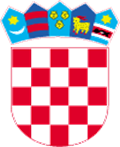 REPUBLIKA HRVATSKA                                                                                    KRAPINSKO-ZAGORSKA ŽUPANIJAGRAD ZLATARGradsko vijećeKLASA: 240-06/22-01/05                                                               URBROJ:2140-07-01-22-7Zlatar, __.__. 2022.Temeljem članka 17., stavka 1. Zakona o sustavu civilne zaštite („Narodne novine“, broj 82/15, 118/18, 31/20, 20/21), članka 52. Pravilnika o nositeljima, sadržaju i postupcima izrade planskih dokumenata u civilnoj zaštiti te načinu informiranja javnosti u postupku njihovog donošenja („Narodne novine“, broj 66/21) te članka 27. Statuta Grada Zlatara („Službeni glasnik Krapinsko-zagorske županije“, broj 36A/13, 9/18, 9/20, 17A/21), Gradsko vijeće Grada Zlatara na svojoj __. sjednici, održanoj __.__.2022. godine, donosiPLAN RAZVOJA sustava civilne  zaštite na području Grada Zlatara za 2023. godinuUVODCivilna zaštita je sustav organiziranja sudionika, operativnih snaga i građana za ostvarivanje zaštite i spašavanja ljudi, životinja, materijalnih i kulturnih dobara i okoliša u velikim nesrećama i katastrofama i otklanjanja posljedica terorizma i ratnih razaranja.Grad Zlatar obavezan je organizirati poslove iz svog samoupravnog djelokruga koji se odnose na planiranje, razvoj, učinkovito funkcioniranje i financiranje sustava civilne zaštite.Člankom 17. stavak 1. Zakona o sustavu civilne zaštite („Narodne novine“, broj 82/15, 118/18, 31/20, 20/21)(u daljnjem tekstu: Zakon), definirano je da predstavničko tijelo na prijedlog izvršnog tijela jedinica lokalne i područne (regionalne) samouprave u postupku donošenja proračuna razmatra i usvaja godišnju analizu stanja i godišnji plan razvoja sustava civilne zaštite s financijskim učincima za trogodišnje razdoblje te smjernice za organizaciju i razvoj sustava koje se razmatraju i usvajaju svake četiri godine.Planom razvoja sustava civilne  zaštite na području Grada Zlatara za 2023. godinu implementiraju se ciljevi postavljeni Smjernicama za organizaciju i razvoj sustava civilne zaštite Grada Zlatara za razdoblje od 2020. do 2023. godine („Službeni glasnik Krapinsko-zagorske županije“, broj 9/20).   PLANSKI DOKUMENTIPopis planskih dokumenata i odluka u području civilne zaštite, koje je Grad Zlatar obavezan izraditi i usvojiti u 2023. godini navedeni je u sljedećoj tablici:Tablica . Popis planskih dokumenata i odluka za izradu u 2023. godiniVOĐENJE I AŽURIRANJE BAZE PODATAKA O PRIPADNICIMA, SPOSOBNOSTIMA I RESURSIMA OPERATIVNIH SNAGA SUSTAVA CIVILNE ZAŠTITEGrad Zlatar sukladno Pravilniku o vođenju evidencije pripadnika operativnih snaga sustava civilne zaštite („Narodne novine“, broj 75/16), osigurava uvjete za vođenje i ažuriranje baze podataka o pripadnicima, sposobnostima i resursima operativnih snaga sustava civilne zaštite.Evidencija se ustrojava i kontinuirano ažurira za:članove Stožera civilne zaštite,povjerenike civilne zaštite i njihove zamjenike,koordinatore na lokaciji,pravne osobe od interesa za sustav civilne zaštite.Grad Zlatar dužan je podatke o vrstama i broju pripadnika operativnih snaga zaprimljene od strane operativnih snaga i podatke koje su u obvezi izraditi samostalno dostaviti Krapinsko-zagorskoj županiji.Nositelj i izrađivač: Grad ZlatarRok dostave podataka: prema roku određenom od strane Krapinsko-zagorske županijeKontakt podatke operativnih snaga sustava civilne zaštite (adrese, fiksni i mobilni telefonski brojevi) u planskim dokumentima potrebno je kontinuirano ažurirati.OPERATIVNE SNAGE SUSTAVA CIVILNE ZAŠTITEMjere i aktivnosti u sustavu civilne zaštite na području Grada Zlatara provode sljedeće operativne snage sustava civilne zaštite:Stožer civilne zaštite, Vatrogasna zajednica Grada Zlatara,  Gradsko društvo Crvenog križa Grada Zlatara, HGSS – Stanica Zlatar Bistrica, povjerenici civilne zaštite, koordinatori na lokaciji,pravne osobe u sustavu civilne zaštite,udruge.STOŽER CIVILNE ZAŠTITEStožer civilne zaštite Grada Zlatara osnovan je Odlukom gradonačelnice o osnivanju i imenovanju načelnika, zamjenika načelnika i članova Stožera civilne zaštite Grada Zlatara (“Službeni glasnik Krapinsko-zagorske županije”, broj 16/22). Stožer civilne zaštite Grada Zlatara sastoji se od načelnika, zamjenika načelnika i 10 članova. Za članove Stožera civilne zaštite Grada Zlatara koji se još nisu osposobili prema Zakonu, potrebno je provesti osposobljavanje.Nositelj: MUP – Ravnateljstvo civilne zaštite Rok izvršenja: U roku od godinu dana od imenovanjaOPERATIVNE SNAGE VATROGASTVA Operativne snage vatrogastva temeljna su operativna snaga sustava civilne zaštite koje djeluju u sustavu civilne zaštite u skladu s odredbama posebnih propisa kojima se uređuje područje vatrogastva. Na području Grada Zlatara djeluje Vatrogasna zajednica Grada Zlatara u čijem su sastavu središnji DVD Zlatar, DVD Belec i DVD Donja Batina.DVD ZlatarDVD Zlatar u cilju spremnosti i brzog djelovanja u 2023. godini planira provoditi:osposobljavanje za zvanje “vatrogasac” u organizaciji VZG ZlatarVrijeme planiranih aktivnosti: tijekom 2023. godinePredviđena sredstva: 15.000,00 kn preko VZGosposobljavanje za specijalnost „spašavanje iz dubina i visina“ u organizaciji VZG Zlatar Vrijeme planiranih aktivnosti: tijekom 2023. godinePredviđena sredstva: 10.000,00 kn preko VZGosposobljavanje za specijalnost “bolničar” u organizaciji VZG ZlatarVrijeme planiranih aktivnosti: tijekom 2023. godinePredviđena sredstva: 5.000,00 kn preko VZGtaktičke vježbe u sklopu DVD-a i VZG ZlatarVrijeme planiranih aktivnosti: tijekom 2023. godinePredviđena sredstva: 5.000,00 kn preko VZGOprema koja nedostaje, a bila bi nužna u provođenju mjera civilne zaštite:vatrogasni kamion “autocisterna” s opremom sukladno Pravilniku o minimum tehničke opreme i sredstava vatrogasnih postrojbi (“Narodne novine”, broj 43/95 i 91/02),interventna zaštitna oprema (hlače, jakna, rukavice, kaciga, čizme s čeličnom kapicom, opasač TIP B – 21 kom,prijenosna radio stanica – 10 kom,pneumatska oprema (niskotlačni i visokotlačni zračni jastuci za podizanje terete, set za brtvljenje spremnika, čepovi za smanjenje istjecanja),plinska maska s obrazinom i kombiniranim filterom – 20 kom.DVD BelecDVD Belec cilju spremnosti i brzog djelovanja u 2023. godini planira provoditi:osposobljavanje za zvanje “vatrogasac” u organizaciji VZG ZlatarVrijeme planiranih aktivnosti: tijekom 2023. godinePredviđena sredstva: 15.000,00 kn preko VZGosposobljavanje za specijalnost „spašavanje iz dubina i visina“ u organizaciji VZG Zlatar Vrijeme planiranih aktivnosti: tijekom 2023. godinePredviđena sredstva: 10.000,00 kn preko VZGosposobljavanje za specijalnost “bolničar” u organizaciji VZG ZlatarVrijeme planiranih aktivnosti: tijekom 2023. godinePredviđena sredstva: 5.000,00 kn preko VZGtaktičke vježbe u sklopu DVD-a i VZG ZlatarVrijeme planiranih aktivnosti: tijekom 2023. godinePredviđena sredstva: 5.000,00 kn preko VZGOprema koja nedostaje, a bila bi nužna u provođenju mjera civilne zaštite:naprtnjače vatrogasne Ergonomic – 8 kom,interventna zaštitna oprema  (rukavice) – 11 kom,prijenosna radio stanica – 4 kom. DVD Donja BatinaDVD Donja Batina u cilju spremnosti i brzog djelovanja u 2023. godini planira provoditi:osposobljavanje za zvanje “vatrogasac” u organizaciji VZG ZlatarVrijeme planiranih aktivnosti: tijekom 2023. godinePredviđena sredstva: 15.000,00 kn preko VZGosposobljavanje za specijalnost „spašavanje iz dubina i visina“ u organizaciji VZG Zlatar Vrijeme planiranih aktivnosti: tijekom 2023. godinePredviđena sredstva: 10.000,00 kn preko VZGosposobljavanje za specijalnost “bolničar” u organizaciji VZG ZlatarVrijeme planiranih aktivnosti: tijekom 2023. godinePredviđena sredstva: 5.000,00 kn preko VZGtaktičke vježbe u sklopu DVD-a i VZG ZlatarVrijeme planiranih aktivnosti: tijekom 2023. godinePredviđena sredstva: 5.000,00 kn preko VZGOprema koja nedostaje, a bila bi nužna u provođenju mjera civilne zaštite:interventna zaštitna oprema  (hlače, jakna, rukavice, kaciga, čizme s čeličnom kapom, opasač TIP B) – 4 kom, malo navalno vozilo (pick up) za brže djelovanje – nedostatak vozača s C kategorijom, sadašnje vozilo neprohodno po mnogim putevima na području djelovanja), svjetiljka u „S“ izvedbi – 20 kom. GRADSKO DRUŠTVO CRVENOG KRIŽA ZLATARGDCK Zlatar u 2023. godini planira aktivnosti usmjerene na nabavku osnovne opreme i pomagala, provoditi sljedeće aktivnosti sukladno mogućnostima. Najvažnija je komunikacija s operativnim tijelima gdje Društvo doprinosi:edukacijama građana i školske djece za sve vidove pomoći, naročito starijim, bolesnim i nemoćnim osobama u kući ili izvan kuće senzibilizirati ih za sve aktivnosti oko pružanja pomoći i obilaska starih domaćinstava,pružanjem prve pomoći, nabavom i opskrbom stanovništva potrebnim dobrima i materijalom,kroz rad Službe traženja(predstavlja centralni ured za izvješćivanje o žrtvama rata, prirodnih nepogoda, nesreća velikih razmjera i sl.) raditi na spajanju obitelji,osiguranjem dostupnih darivatelja krvi, sudjelovanjem u radu tijela oformljenih za pružanje pomoći i zbrinjavanje stanovništva, kako i svim poslovima u logistici,uspostavom vertikalne i horizontalne komunikacije, voditi bazu podataka i sl. prema potrebi i sukladno kompetencijama i ovlasti. Gradskom društvu Crvenog križa treba za nužno opremanje materijalno-tehničkim sredstvima te za edukacije, tečajeve i obuku građana minimalno 100.000,00 kuna.HGSS – STANICA ZLATAR BISTRICAPlanirano je da u 2023. godini članovi HGSS – Stanice Zlatar Bistrice koji za to steknu uvjete pristupe ispitima za gorske spašavatelje i spašavatelje. Dio članstva će nastaviti s redovnom obukom kroz osnovne tečajeve HGSS-a (tečaj prve pomoći, osnovni tečaj, tečaj spašavanja u zimskim uvjetima, tečaj spašavanja u ljetnim uvjetima, tečaj spašavanja u speleološkim objektima). Gorski spašavatelji i spašavatelji nadograđivat će svoje znanje kroz specijalističke tečajeve (vođenje potraga, pilotiranje bespilotnim letjelicama, digitalna kartografija, spašavanje na divljim vodama i poplavama, letači spašavatelji i dr.) i njihove relicence. Kompletno članstvo prolazit će velik broj vježbi, bilo da su organizirane na nivou Stanice ili HGSS-a, kako bi zadržali visoku razinu spremnosti.Kao i do sada članovi HGSS – Stanice Zlatar Bistrice sudjelovat će u dežurstvima na razini HGSS-a (nacionalni parkovi i parkovi prirode diljem RH) i na lokalnim dežurstvima (trekk, trail i mtb utrke), te nastaviti rad u stožerima civilne zaštite. Uz dežurstva, HGSS – Stanica Zlatar Bistrica bavit će se i edukacijom kroz razna predavanja.POVJERENICI CIVILNE ZAŠTITE I NJIHOVI ZAMJENICIOdlukom gradonačelnice Grada Zlatara o imenovanju povjerenika civilne zaštite Grada Zlatara (KLASA: 810-01/19-01/02, URBROJ: 2211/01-02-19-8, od dana 18. veljače 2019. godine), imenovani su povjerenici civilne zaštite i njihovi zamjenici za područje Grada Zlatara sukladno kriteriju 1 povjerenik i 1 zamjenik povjerenika za maksimalno 300 stanovnika.Za povjerenike civilne zaštite i njihove zamjenike potrebno je provesti osposobljavanje. Nositelj: Grad ZlatarIzvršitelj: Ministarstvo unutarnjih poslova ili ovlaštena ustanovaRok: tijekom 2023. godineKOORDINATORI NA LOKACIJISukladno članku 26. Pravilnika o mobilizaciji, uvjetima i načinu rada operativnih snaga sustava civilne zaštite („Narodne novine“, broj 69/16), Grad Zlatar je u Planu djelovanja civilne zaštite i u suradnji s operativnim snagama sustava civile zaštite utvrdio popis potencijalnih koordinatora na lokaciji kojeg, ovisno o specifičnostima izvanrednog događaja, načelnik Stožera civilne zaštite, upućuje na lokaciju sa zadaćom koordiniranja djelovanja različitih operativnih snaga sustava civilne zaštite i komuniciranja sa Stožerom tijekom trajanja poduzimanja mjera i aktivnosti na otklanjanju posljedica izvanrednog događaja.Za koordinatore na lokaciji Grada Zlatara potrebno je voditi evidenciju te  ažurirati kontakt podatke u Planu djelovanja civilne zaštite.Nositelj: Grad ZlatarIzvršitelj: JUO Grada ZlataraRok:  kontinuirano tijekom godine PRAVNE OSOBE OD INTERESA ZA SUSTAV CIVILNE ZAŠTITEOdlukom o određivanju pravnih osoba od interesa za sustav civilne zaštite Grada Zlatara („Službeni glasnik Krapinsko-zagorske županije“, broj 43/22), određene su pravne osobe od interesa za sustav civilne zaštite na području Grada Zlatara s ciljem priprema i sudjelovanja u aktivnostima smanjenja rizika od katastrofa, pružanja brzog odgovora na prijetnje i opasnosti te ublažavanja posljedica katastrofa i velikih nesreća: Domi prijevoz d.o.o., Dragutina Domjanića 7/a, 49250 Zlatar,Osnovna škola „Ante Kovačića“, Vladimira Nazora 1, 49250 Zlatar,Osnovna škola Belec, Belec 50,  49254 Belec,Srednja škola Zlatar, Braće Radića 10, 49250 Zlatar.Sukladno Pravilniku o nositeljima, sadržaju i postupcima izrade planskih dokumenata u civilnoj zaštite te načinu informiranja javnosti u postupku njihovog donošenja („Narodne novine“, broj 66/21), pravne osobe koje su Odlukom Gradskog vijeća određene od interesa za sustav civilne zaštite dužne su izraditi Operativni plan civilne zaštite. Operativnim planom pravne osobe razrađuju tko će provesti zadaće, kada, prije, za vrijeme ili neposredno nakon velike nesreće i katastrofe, s kojim resursima te tko je za organiziranje snaga i provođenja zadaća odgovoran.Pravna osoba od interesa za sustav civilne zaštite dužna je MUP – Ravnateljstvu civilne zaštite i Gradu Zlataru bez naknade dostavljati podatke potrebne za izradu Procjene rizika od velikih nesreća i Plana djelovanja civilne zaštite.Rok: kontinuirano tijekom 2023. godine.UDRUGEUdruge koje nemaju javne ovlasti, a od interesa su za sustav civilne zaštite (npr. kinološke djelatnosti, podvodne djelatnosti, radio-komunikacijske, zrakoplovne i druge tehničke djelatnosti), pričuvni su dio operativnih snaga sustava civilne zaštite koji je osposobljen za provođenje pojedinih mjera i aktivnosti sustava civilne zaštite, svojim sposobnostima nadopunjuju sposobnosti temeljnih operativnih snaga te se uključuju u provođenje mjera i aktivnosti sustava civilne zaštite sukladno odredbama Zakona i planu djelovanja civilne zaštite jedinice lokalne samouprave.Na području Grada Zlatara djeluju udruge građana koje su sa svojim snagama i opremom kojom raspolažu od značaja za sustav civilne zaštite. Popis udruga naveden je u Planu djelovanja civilne zaštite Grada Zlatar. Udruge imaju obavezu dostaviti Gradu Zlataru sljedeće: kontakt podatke o odgovornoj osobi, broj članova, podatke o raspoloživim materijalno-tehničkim sredstvima i spremnosti za operativno djelovanje. Rok izvršenja: kontinuirano tijekom 2023. godine.SUSTAV UZBUNJIVANJA GRAĐANACilj: uspostava sustava uzbunjivanja. U organizaciji civilne zaštite na području Grada Zlatara, pored ostalih subjekata, telekomunikacijska podrška, odnosno sustav veza u kriznim situacijama, pokazao se vrlo bitnim čimbenikom kvalitetnog sustava civilne zaštite, stoga je potrebno:nastaviti rad na unaprjeđenju sustava uzbunjivanja stanovništva u slučaju velikih nesreća i katastrofa,provjeriti čujnost sirena na području Grada Zlatara.Izvršitelji: Operateri (vlasnici objekata s opasnim tvarima), MUP, VZG Zlatar i Grad Zlatar.FINANCIRANJE SUSTAVA CIVILNE ZAŠTITECilj: racionalno, funkcionalno i učinkovito djelovanje sustava civilne zaštite. Sukladno Zakonu, izvršno tijelo jedinice lokalne samouprave odgovorno je za osnivanje, razvoj i financiranje, opremanje, osposobljavanje  i uvježbavanje operativnih snaga. Prema tome, u Proračunu Grada Zlatara za 2023. godinu, u skladu s ostalim posebnim propisima, implementirat će se sljedeće stavke:Tablica 2. Financijska sredstva predviđena za provođenja zadaća civilne zaštite za trogodišnje razdobljeZAKLJUČAKDonošenjem Zakona i zakonskih akata proizlaze zadaće i okvirna dinamika provođenja poslova u sustavu civilne zaštite Grada Zlatara.U 2023. godini pokazuje se potrebnim nastaviti aktivni rad u usklađenju i unaprjeđenju sustava civilne zaštite Grada Zlatara i to posebice sljedećim aktivnostima: ažuriranjem postojećih planskih dokumenata, osposobljavanjem i opremanjem operativnih snaga sustava civilne zaštite,ažuriranjem podataka o operativnim snagama u sustavu civilne zaštite,osiguravanjem planiranih proračunskih sredstva za organizaciju i razvoj sustava civilne zaštite.GRADSKO VIJEĆE GRADA ZLATARAPredsjednik Gradskog vijećaNAZIV DOKUMENTAROK IZRADEDONOSISmjernicama za organizaciju i razvoj sustava civilne zaštite Grada Zlatara za razdoblje od 2024. do 2027. godineProsinac 2023.Gradsko vijećeAnaliza stanja sustava civilne zaštite za 2023. godinuProsinac 2023.Gradsko vijećeGodišnji plan razvoja sustava civilne zaštite za 2024. godinuProsinac 2023.Gradsko vijećePlan vježbi civilne zaštite za 2024. godinuProsinac 2023.GradonačelnicaIzrada elaborata za vježbu civilne zaštite30 dana prije održavanja vježbeGradonačelnicaNOSITELJ KORIŠTENJA FINANCIJSKIH SREDSTAVA IZ PRORAČUNA GRADAVISINA PLANIRANIH SREDSTAVA ZA 2023. GODINU S PROJEKCIJOM ZA 2024. I 2025. GODINU (EUR)VISINA PLANIRANIH SREDSTAVA ZA 2023. GODINU S PROJEKCIJOM ZA 2024. I 2025. GODINU (EUR)VISINA PLANIRANIH SREDSTAVA ZA 2023. GODINU S PROJEKCIJOM ZA 2024. I 2025. GODINU (EUR)NOSITELJ KORIŠTENJA FINANCIJSKIH SREDSTAVA IZ PRORAČUNA GRADA2023.2024.2025.VZG Zlatar41.144,0053.089,0053.089,00GDCK Zlatar8.959,0012.901,0012.901,00HGSS – Stanica Zlatar Bistrica664,00664,00664,00Udruge 25.217,0025.217,0025.217,00Sportske udruge46.453,0046.453,0046.453,00Civilna zaštita6.636,005.575,005.575,00UKUPNO129.073,00143.899,00143.899,00